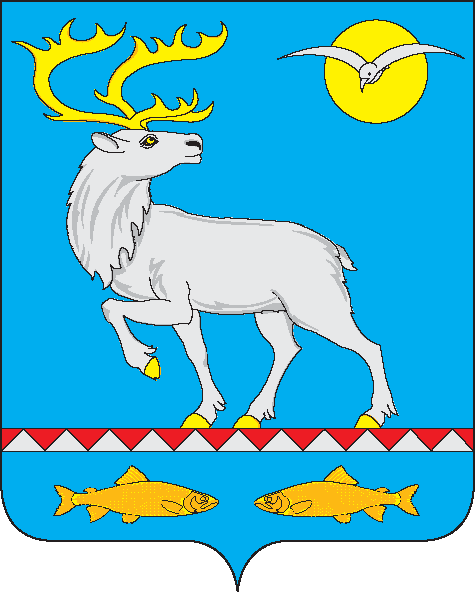 АДМИНИСТРАЦИЯГОРОДСКОГО ПОСЕЛЕНИЯ БЕРИНГОВСКИЙПОСТАНОВЛЕНИЕВ соответствии с постановлением Администрации городского поселения Беринговский от 7 ноября 2016 года № 114 «Об утверждении перечня муниципальных программ городского поселения Беринговский, подлежащих реализации в 2017 году», Администрация городского поселения БеринговскийПОСТАНОВЛЯЕТ:Считать утратившим силу с 31 декабря 2016 года: 1.1. Постановление Администрации городского поселения Беринговский    № 151 от 20 декабря 2013 года «Об утверждении муниципальной программы «Развитие территории муниципального образования городское поселение Беринговский на 2014-2016 годы»;1.2. Постановление Администрации городского поселения Беринговский    № 25 от 25 марта 2014 года «О внесении изменений в муниципальную программу «Об утверждении муниципальной программы «Развитие территории муниципального образования городское поселение Беринговский на 2014-2016 годы», утверждённую постановлением Администрации городского поселения Беринговский от 20 декабря 2013 года № 151»;1.3. Постановление Администрации городского поселения Беринговский    № 39 от 08 мая 2014 года «О внесении изменений в муниципальную программу «Об утверждении муниципальной программы «Развитие территории муниципального образования городское поселение Беринговский на 2014-2016 годы», утверждённую постановлением Администрации городского поселения Беринговский от 20 декабря 2013 года № 151»;1.4. Постановление Администрации городского поселения Беринговский    № 83 от 03 сентября 2014 года «О внесении изменений в муниципальную программу «Об утверждении муниципальной  программы «Развитие  территории  му-ниципального образования городское поселение Беринговский на 2014-2016 годы», утверждённую постановлением Администрации городского поселения Беринговский от 20 декабря 2013 года № 151»;1.5. Постановление Администрации городского поселения Беринговский    № 85 от 24 сентября 2014 года «О внесении изменений в муниципальную программу «Об утверждении муниципальной программы «Развитие территории муниципального образования городское поселение Беринговский на 2014-2016 годы», утверждённую постановлением Администрации городского поселения Беринговский от 20 декабря 2013 года № 151»;1.6. Постановление Администрации городского поселения Беринговский    № 88  от  07  октября  2014 года «О  внесении  изменений  в  муниципальную программу «Об утверждении муниципальной программы «Развитие территории муниципального образования городское поселение Беринговский на 2014-2016 годы», утверждённую постановлением Администрации городского поселения Беринговский от 20 декабря 2013 года № 151»;1.7. Постановление Администрации городского поселения Беринговский    № 102 от 10 ноября 2014 года «О внесении изменений в муниципальную программу «Об утверждении муниципальной программы «Развитие территории муниципального образования городское поселение Беринговский на 2014-2016 годы», утверждённую постановлением Администрации городского поселения Беринговский от 20 декабря 2013 года № 151»;1.8. Постановление Администрации городского поселения Беринговский    № 110 от 20 ноября 2014 года «О внесении изменений в муниципальную программу «Об утверждении муниципальной программы «Развитие территории муниципального образования городское поселение Беринговский на 2014-2016 годы», утверждённую постановлением Администрации городского поселения Беринговский от 20 декабря 2013 года № 151»;1.9. Постановление Администрации городского поселения Беринговский    № 31 от 06 апреля 2015 года «О внесении изменений в муниципальную программу «Об утверждении муниципальной программы «Развитие территории муниципального образования городское поселение Беринговский на 2014-2016 годы», утверждённую постановлением Администрации городского поселения Беринговский от 20 декабря 2013 года № 151»;1.10. Постановление Администрации городского поселения Беринговский    № 43 от 18 мая 2015 года «О внесении изменений в муниципальную программу «Об утверждении муниципальной программы «Развитие территории муниципального образования городское поселение Беринговский на 2014-2016 годы», утверждённую постановлением Администрации городского поселения Беринговский от 20 декабря 2013 года № 151»;1.11. Постановление Администрации городского поселения Беринговский    № 56 от 02 июня 2015 года «О внесении изменений в муниципальную программу «Об утверждении муниципальной программы «Развитие территории муниципального образования городское поселение Беринговский на 2014-2016 годы», утверждённую постановлением Администрации городского поселения Беринговский от 20 декабря 2013 года № 151»;1.12. Постановление Администрации городского поселения Беринговский    № 62 от 25 июня 2015 года «О внесении изменений в муниципальную программу «Об утверждении муниципальной программы «Развитие территории муниципального образования городское поселение Беринговский на 2014-2016 годы», утверждённую постановлением Администрации городского поселения Беринговский от 20 декабря 2013 года № 151»;1.13. Постановление Администрации городского поселения Беринговский    № 72 от 14 июля 2015 года «О внесении изменений в муниципальную программу «Об утверждении муниципальной программы «Развитие территории муниципального образования городское поселение Беринговский на 2014-2016 годы», утверждённую постановлением Администрации городского поселения Беринговский от 20 декабря 2013 года № 151»;1.14. Постановление Администрации городского поселения Беринговский    № 77 от 03 августа 2015 года «О внесении изменений в муниципальную программу «Об утверждении муниципальной программы «Развитие территории муниципального образования городское поселение Беринговский на 2014-2016 годы», утверждённую постановлением Администрации городского поселения Беринговский от 20 декабря 2013 года № 151»;1.15. Постановление Администрации городского поселения Беринговский    № 89 от 24 сентября 2015 года «О внесении изменений в муниципальную программу «Об утверждении муниципальной программы «Развитие территории муниципального образования городское поселение Беринговский на 2014-2016 годы», утверждённую постановлением Администрации городского поселения Беринговский от 20 декабря 2013 года № 151»;1.16. Постановление Администрации городского поселения Беринговский    № 91 от 14  октября  2015  года  «О  внесении изменений  в  муниципальную  программу «Об утверждении муниципальной программы  «Развитие  территории  муниципального образования городское поселение Беринговский на 2014-2016 годы», утверждённую постановлением Администрации городского поселения Беринговский от 20 декабря 2013 года № 151»;1.17. Постановление Администрации городского поселения Беринговский    № 103 от 12 ноября 2015 года «О внесении изменений в муниципальную программу «Об утверждении муниципальной программы «Развитие территории муниципального образования городское поселение Беринговский на 2014-2016 годы», утверждённую постановлением Администрации городского поселения Беринговский от 20 декабря 2013 года № 151»;1.18. Постановление Администрации городского поселения Беринговский    № 106 от 24 ноября 2015 года «О внесении изменений в муниципальную программу «Об утверждении муниципальной программы «Развитие территории муниципального образования городское поселение Беринговский на 2014-2016 годы», утверждённую постановлением Администрации городского поселения Беринговский от 20 декабря 2013 года № 151»;1.19. Постановление Администрации городского поселения Беринговский    № 114 от 14 декабря 2015 года «О внесении изменений в муниципальную программу «Об утверждении муниципальной программы «Развитие территории муниципального образования городское поселение  Беринговский  на  2014-2016  го-ды», утверждённую постановлением Администрации городского поселения Беринговский от 20 декабря 2013 года № 151»;1.20. Постановление Администрации городского поселения Беринговский    № 22 от 15 февраля 2016 года «О внесении изменений в муниципальную программу «Об утверждении муниципальной программы «Развитие территории муниципального образования городское поселение Беринговский на 2014-2016 годы», утверждённую постановлением Администрации городского поселения Беринговский от 20 декабря 2013 года № 151»;1.21. Постановление Администрации городского поселения Беринговский    № 51 от 13 апреля 2016 года «О внесении изменений в муниципальную программу «Об утверждении муниципальной программы «Развитие территории муниципального образования городское поселение Беринговский на 2014-2016 годы», утверждённую постановлением Администрации городского поселения Беринговский от 20 декабря 2013 года № 151»;1.22. Постановление Администрации городского поселения Беринговский    № 92 от 25 июля 2016 года «О внесении изменений в муниципальную программу «Об утверждении муниципальной программы «Развитие территории муниципального образования городское поселение Беринговский на 2014-2016 годы», утверждённую постановлением Администрации городского поселения Беринговский от 20 декабря 2013 года № 151»;1.23. Постановление Администрации городского поселения Беринговский    № 106 от 15 сентября 2016 года «О внесении изменений в муниципальную программу «Об утверждении муниципальной программы «Развитие территории муниципального образования городское поселение Беринговский на 2014-2016 годы», утверждённую постановлением Администрации городского поселения Беринговский от 20 декабря 2013 года № 151»;1.24. Постановление Администрации городского поселения Беринговский    № 111 от 30 сентября 2016 года «О внесении изменений в муниципальную программу «Об утверждении муниципальной программы «Развитие территории муниципального образования городское поселение Беринговский на 2014-2016 годы», утверждённую постановлением Администрации городского поселения Беринговский от 20 декабря 2013 года № 151»;1.25. Постановление Администрации городского поселения Беринговский    № 121 от 01 декабря 2016 года «О внесении изменений в муниципальную программу «Об утверждении муниципальной программы «Развитие территории муниципального образования городское поселение Беринговский на 2014-2016 годы», утверждённую постановлением Администрации городского поселения Беринговский от 20 декабря 2013 года № 151». Настоящее постановление подлежит обнародованию.				          3. Контроль за исполнением настоящего постановления оставляю за собой.	Глава Администрации                                                                         С.Л. Скрупскийот 29 декабря 2016 г. № 137п.  Беринговский О признании утратившими силу постановлений Администрации городского поселения Беринговский